Принят на заседании педагогического советаПротокол № 42 от 18.03.2014 г. 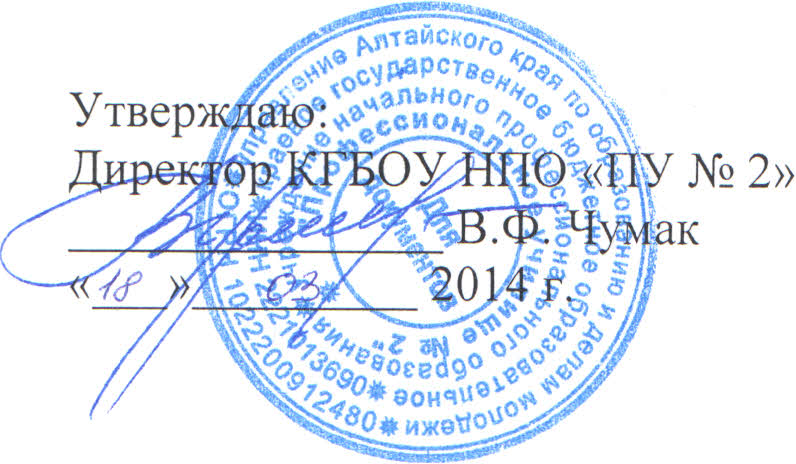 ОТЧЕТ О РЕЗУЛЬТАТАХ САМО ОБСЛЕДОВАНИЯ Краевого государственного бюджетного образовательного учреждения начального профессионального образования «Профессиональное училище № 2» г. Барнаул 2014 г. Содержание1. Общая характеристика КГБОУ НПО «Профессиональное училище № 2», организационно-правовое обеспечение деятельности образовательного учреждения и система управления………………………………………………32. Анализ методической работы…………………………………………………93. Учебно-воспитательная деятельность……………………………………….114. Результаты учебной деятельности…………………………………………...175. Анализ состояния профессиональной подготовки квалифицированных рабочих и служащих……………………………………………………..............216. Профессионально-квалифицированный анализ педагогических работников………………………………………………………………………257. Финансово-экономическая деятельность и материальная база……………288. Выводы по результатам самообследования училища………………………349. Заключение. Перспективы развития колледжа……………………………..3610. Приложение 1………………………………………………………………..391. Общая характеристика КГБОУ НПО «Профессиональное училище №2», организационно-правовое обеспечение деятельности образовательного учреждения и система управленияКраевое государственное бюджетное образовательное учреждение начального профессионального образования «Профессиональное училище № 2» г. Барнаула было организовано в 1940 году на базе Главных железнодорожных мастерских паровозного депо станции Барнаул и является одним из старейших учебных заведений края.В годы войны училище интенсивно готовило ремонтные и эксплуатационные кадры локомотивщиков для нужд народного хозяйства и фронта.Училище гордится своими выпускниками: Героем Советского Союза – В.С. Рублевским, полным кавалером Орденов Славы, участником Парада Победы – Н.М. Коваленко, участником Сталинградской битвы, отмеченным медалями и орденами – П.К. Колесовым.За годы своего существования из стен училища вышли более 20 тысяч квалифицированных специалистов. Традиционно здесь готовились кадры для железнодорожного транспорта: помощники машиниста локомотива, электромонтеры СЦБ, дежурные по станции, осмотрщики вагонов, слесари по ремонту подвижного состава. Сегодня около 70% работников Алтайского отделения Западно-Сибирской Железной дороги – выпускники училища.Нормативно-правовая базаОбразовательная деятельность училища осуществляется на основании следующих документов: Лицензия серия А № 0001146 регистрационный № 091 дата выдачи 27 января 2012 года, Свидетельство об аккредитации: серия 22 АА № 000859 регистрационный № 047 дата выдачи 12 мая 2012 года, Устав, Локальные акты.В настоящее время училище осуществляет подготовку по следующим профессиямОсуществляется профессиональная подготовка, переподготовка кадров из числа незанятого населения по профессиям:       машинист локомотива;       помощник машиниста локомотива;       слесарь по ремонту подвижного состава;       осмотрщик вагонов;        монтёр пути;       проводник пассажирского вагона;       кассир билетный;     -  проводник  по сопровождению грузов и спецвагонов. Условия обученияУчебный год в ПУ № 2 начинается 1 сентября и заканчивается согласно учебному плану по конкретной профессии и форме получения образования.     Общая продолжительность каникул составляет не менее 10 недель в учебном году при сроке обучения более 1 года. В училище практикуется пятидневная учебная неделя, объем учебно-производственной нагрузки 36 академических часов в неделю.Начало рабочего дня ежедневно в 08-10 ч.В училище проводятся такие виды занятий, как урок, практическое занятие, лабораторная работа, лабораторно-практическое занятие, контрольная работа, консультация, самостоятельная работа, учебная практика (производственное обучение) и производственная практика.В училище налажена работа объединений дополнительного образования по различным направлениям деятельности. Они начинают свою работу в 13-30 ч. и заканчивают в 19-00 ч.Производственное обучение осуществляется на базе учебных мастерских и лабораторий училища, а также на предприятиях ОАО «РЖД»: локомотиво-ремонтного депо Барнаул, мотор-вагонного депо Алтайская, эксплуатационного депо Барнаул (по профессии «Машинист локомотива», «Слесарь по обслуживанию и ремонту подвижного состава»), ремонтно-экипировочного депо, Вагонного депо ОАО «Федеральная пассажирская компания», учебных классов ОАО «Алтай-Пригород» (по профессии «Проводник пассажирского вагона»), парикмахерских и салонах города и края (по профессии «Парикмахер»).Алтайское отделение Западно-Сибирской железной дороги ежегодно представляет училищу СЕРТИФИКАТ гарантии рабочих мест.
По итогам предвыпускной производственной практики мастера и выпускники училища отмечены благодарностями и благодарственными письмами базовых предприятий.Система управления УчрежденияСистема управления Учреждения представляет собой систему взаимосвязанных подразделений.Управление  Учреждением построено на сочетании  демократических принципов единоначалия, коллегиальности и самоуправления.В данной  системе присутствуют и гармонично сочетаются как «вертикальные», так и «горизонтальные» связи. Система управления сочетает в себе централизацию и децентрализацию, что обеспечивает совместную деятельность участников образовательного процесса и позволяет осуществлять эффективное руководство Учреждением.Единоначалие в управлении связано с управленческой деятельностью директора, назначенного в установленном порядке Учредителем. Часть своих полномочий директор делегирует заместителям, возглавляющим соответствующие направления деятельности учреждения. Коллегиальность в управлении осуществляют созданные в Учреждении советы и комиссии:1.Общее собрание коллектива;2.Педагогический совет;3.Методические объединения;4.Приемная комиссия;5.Государственные аттестационные комиссии;6.Совет  профилактики;7.Стипендиальная комиссия;8.Совет Учреждения.Комиссии и советы созданы для оперативного решения поставленных перед Учреждением задач. Приведенная структура управления соответствует функциональным задачам и Уставу Учреждения, а также позволяет образовательному Учреждению находиться в режиме развития.          Структурные подразделения Учреждения возглавляют заместители директора по ООД, по УВР, по УПР, председатель Совета Учреждения. Вопросы управления структурными подразделениями, порядок их деятельности регламентируются Положениями, утвержденными приказами директора на основании решений, принятых Общим собранием коллектива, Педагогическим и Методическими объединениями. Принятые нормативные и организационно-распорядительные документы соответствуют требованиям Устава и не противоречат действующему законодательству.Управление Учреждением осуществляется на основе нормативно-правовых документов Министерства образования и науки Российской Федерации, Федерального агентства по образованию Российской Федерации, Министерства образования и науки Красноярского края, иных нормативно-правовых и распорядительных документов, а также в соответствии с Уставом и локальными актами учреждения. В Учреждении на каждое должностное лицо разработаны должностные инструкции, в которых должностные обязанности соответствуют требованиям трудового законодательства и педагогической целесообразности, определяются в соответствии с типовыми квалификационными требованиями (характеристиками) и  согласованы на Общем собрании коллектива.        Приказом директора Учреждения в соответствии с действующим законодательством назначаются и освобождаются от должностей заместители, руководители структурных подразделений, преподаватели и другие работники Учреждения.Одним из коллегиальных органов в решении вопросов управления образованием и воспитанием в Учреждении является Педагогический совет, в состав которого входят все инженерно-педагогические работники учебного заведения. Педагогический совет действует на основании Положения о педагогическом совете и рассматривает основные вопросы образовательной деятельности Учреждения. Заседания педагогического совета проводятся регулярно в соответствии с планом его работы и фиксируются в протоколах Педагогического совета. Председателем Педагогического совета по должности является директор Учреждения.Для обеспечения целостности учебно-воспитательного процесса, координации методической работы, повышения профессионального мастерства педагогических работников в Учреждении действуют методические объединения. В состав Методических объединений входят заместители директора, преподаватели, мастера производственного обучения, методист. Работа Методических объединений проводится по плану, разрабатываемому на каждый учебный год. Планы работы утверждаются директором Учреждения.В училище работают методические объединения:     1.   Общеобразовательных дисциплин;2.Профессиональных дисциплин.Основные направления деятельности  призваны обеспечивать развитие содержания образования, повышение качества реализации образовательных программ в соответствии с требованиями федеральных государственных образовательных стандартов, рекомендациями Педагогического  совета и иными распорядительными документами.Координация деятельности аппарата управления Учреждения осуществляется через планирование и анализ образовательной деятельности Учреждения. Планирование осуществляется еженедельное, ежемесячное, по семестрам, на год и перспективу. Вначале планируется работа отдельных должностных лиц, подразделений, затем сводится в единый план. Тем самым достигается единство целей и средств их достижений, сбалансированность разделов годового плана по содержанию, срокам и исполнителям. В соответствии с планированием осуществляется контроль. План контроля составлен и определен для работы  педколлектива. На основе плана контроля составляется график контроля, по которому и осуществляется контроль в той или иной области, того или иного вида деятельности. По результатам каждая контролирующая структура выносит решение с конкретными сроками устранения недостатков. Все материалы по результатам контроля фиксируется в справках по контролю и приказах, информация которых доводится до сведения работников под роспись. На сегодняшний день контроль в Учреждении осуществляется достаточно полно и своевременно по наработанной схеме и имеет высокую результативность. Так в учебной части  собирается информация по следующим направлениям: выполнение фактической педагогической нагрузки преподавателями; расписание занятий; экзаменационная сессия; контингент обучающихся; текущая (семестровая) успеваемость; результаты контрольных срезов; выполнение графика учебного процесса и т. д.Состояние делопроизводства и качество ведения документации соответствует нормативно-правовым документам, определяющим деятельность Учреждения.2. Анализ методической работыСовременное профессиональное образование претерпевает значительные изменения не только с точки зрения модернизации содержания, но и процесса обучения. Со второго полугодия 2012 года педагогический коллектив училища начал работать над единой методической темой: «Повышение качества образования и воспитания через интеграцию педагогических технологий как условие подготовки конкурентоспособного специалиста».Деятельность методической службы ПУ № 2 осуществляется на основе плана методической работы, составленного на основе анализа деятельности учебного заведения за прошедший период. В методическую службу входят методические объединения двух направлений: преподавателей и мастеров производственного обучения технического профиля; преподавателей  общеобразовательных дисциплин.Основными формами и методами организации методической работы в училище являются:педагогические советы;инструктивно-методические совещания;тематические заседания методических комиссий;открытые уроки и мероприятия (в том числе интерактивные);предметные недели и декады;открытые уроки и внеурочные мероприятия;выставки дидактического материала, работ учащихся;отчеты преподавателей по самообразованию;семинары, педагогические чтения, конференции.В рамках подготовки педагогов к аттестации организуются групповые и индивидуальные консультации.Работа методической службы направлена на повышение уровня профессионального мастерства преподавателей, мастеров производственного обучения, активизацию педагогических исследований, анализ и распространение педагогического опыта. Качество образовательной деятельности зависит от уровня профессиональной подготовки и педагогического мастерства членов педагогического коллектива. Повышение квалификации работников осуществляется через: курсы повышения квалификации на базе КГБОУ ДПО «Алтайский краевой институт повышения квалификации работников образования»; повышение квалификации внутри учебного заведения (через самообразование, участие в педагогических декадах, инструктивно-методических совещаний, взаимопосещения открытых уроков и внеклассных мероприятий). Основное внимание при выборе форм и методов работы уделяется актуальным проблемам повышения качества профессионального образования в условиях модернизации, совершенствованию профессионального мастерства педагогических работников на основании интеграции учебно-воспитательного процесса, направленного на подготовку компетентного специалиста, формирование творчески развитой социально-ориентированной личности обучающего, способной к самоопределению и самореализации.В связи с переходом на обучение по ФГОС нового поколения, основанных на модульно-компетентностном подходе, в училище разработана Программа методического сопровождения процесса введения ФГОС в образовательный процесс. В соответствии с этой Программой утверждены проектные группы педагогов по разработке программ учебных дисциплин и профессиональных модулей по ФГОС подготавливаемых профессий. В методическом кабинете существует и ежегодно пополняется «Методическая копилка» по вопросам введения ФГОС для оказания помощи проектным группам и отдельным педагогам (электронный вариант и информация на бумажных носителях).3. Учебно-воспитательная деятельностьСодержание воспитательной работы определяется программой «Воспитание гражданина страны» (программа отмечена Дипломом ЛАУРЕАТа 1 степени краевого конкурса методических материалов).Воспитательная система училища является составным элементом образовательной модели учебного заведения.В качестве основных направлений воспитательной работы определены:профессионально-трудовое воспитание (подпрограмма «Профессионал»);гражданско-патриотическое воспитание (подпрограммы «Наследие» и «Право», общественно-историческое объединение «Истоки», клуб «Мир новостей», литературно-художественное объединение «Муза»);воспитание потребности в здоровом образе жизни (подпрограмма «Здоровье», спортивная секция ОФП);эстетическое воспитание (подпрограмма «Культура», творческая мастерская «Этюд», вокальная группа «Экипаж»).Система воспитательной работы ориентирована на личность учащегося. Целью этой системы является создание условий для проявления и развития лучших качеств личности, стимулирование познавательной, творческой и социальной активности учащихся. Таким образом, в воспитательной работе   преобладает познавательный аспект, отдается приоритет трудовой и творческой деятельности.Проведение традиционных мероприятий, оказывающих воспитательное воздействие на учащегося в конкретном направлении, а также предоставляющее возможность проявления и развития своих способностей обеспечивает положительную динамику в воспитательной работе.Системообразующими звеньями воспитательного процесса стали:
•Система проведения групповых внеклассных мероприятий (ежедневные «нулевые» уроки, еженедельные классные часы)
•Система проведения общеучилищных мероприятий (разнообразные культурно-массовые, спортивные мероприятия, конкурсы, предметные и тематические месячники)
•Системная работа педагога-психолога 
•Разнообразие объединений дополнительного образования
•Система подведения итогов.
Стабильность в воспитательной работе обеспечивает проведение традиционных мероприятий, оказывающих воспитательное воздействие на учащегося в конкретном направлении, а также предоставляющее возможность проявления и развития своих способностей:
• профессионально-трудовое воспитание (подпрограмма «Профессионал»)
• гражданско-патриотическое воспитание (подпрограммы «Наследие» и «Право»)
• воспитание потребности в здоровом образе жизни (подпрограмма «Здоровье») – проведение тематических бесед, совместная работа с подростковым Центром «Юникс», Центром СПИД, оказание психологической помощи, работа спортивного клуба, проведение лыжных сборов.
• эстетическое воспитание (подпрограмма «Культура») – проведение творческого конкурса «Фабрика звезд», праздников: «Спасибо Вам, учителя!», «День первокурсника», «Любви все возрасты покорны», «Пока горит свеча», работа объединений дополнительного образования творческой направленности, конкурсы стенной печати, изобразительного творчества, выставки декоративно-прикладного творчества.
В училище проводится спартакиада среди учебных групп разных курсов, ежемесячно проводятся творческие конкурсы, вечера-отдыха.
В целом, учащиеся проявляют интерес к проведению предметных недель и декад, выполнению творческих работ по предметам, принимают участие в работе факультативов, подготовке и проведению внеклассных мероприятий. В училище стало нормой участие каждого учащегося в той или иной форме досуговой деятельности.
Организация досуга:
В училище активно и успешно работают объединения дополнительного образования:
• Творческая мастерская «Этюд»
Работает на основе образовательной программы «Театральная мастерская». Программа работы театральной студии является составляющей подпрограммы гражданско-патриотического воспитания «Наследие», где через создание образов простых людей (современников или участников далеких по времени событий) формируется чувство гражданина, ответственного за свою Родину - малую и большую. Творческие работы коллектива неоднократно получали высокую оценку краевого жюри. Ежегодно работы студии принимают участие во Всероссийских конкурсах.
• Общественно-историческое объединение «Истоки»
Это объединение также является блоком гражданско-патриотического воспитания. Главными целями участников данного объединения является сбор материалов по истории училища и формирование у ребят «Я-позиции» по отношению к своему месту в ней. На основе собранных материалов к участию в краевых конференциях были представлены работы, как отдельных учащихся, так и групп учащихся. Работы отмечены дипломами 1 и 3 степени.
• Клуб «Мир новостей»
Силами участников проводятся еженедельные часы информации в учебных группах, формируются навыки правильного отбора информации и работы с аудиторией, повышается уровень коммуникативной культуры.
• Пресс-центр «Наследие»
Освещение наиболее важных общественных и исторических событий.
• Вокальная группа «Экипаж»
Участники коллектива принимают активное участие в проведении общеучилищных мероприятий, представляют училище на мероприятиях городского и краевого уровня, ежегодно занимают призовые места по итогам фестиваля патриотической песни «Пою мое Отечество».
• Литературно-художественное объединение «Муза».
Силами участников выпускаются тематические номеров альманаха «Муза», ежегодно работы участников объединения отмечаются призовым местом краевого конкурса «Здоровье. Жизнь. Будущее» АКО МАБНН. Участники литературного объединения дважды становились ЛАУРЕАТАМи Всероссийских конкурсов
• Спортивная секция ОФП
Органы самоуправления учащихся.
Самоуправление в учебных группах реализуется через работу совета командиров учебных групп, ответственных за составление рейтингов, совета физоргов, ответственных за проведение часов информации, ведение альбомов групп. Органы самоуправления в группах решают вопросы планирования своей деятельности в рамках общеучилищного плана работы и проведения групповых мероприятий, подведения итогов работы учебной группы, решают вопросы организации работ по самообслуживанию. Формирование органов самоуправления и коллектива группы в целом, перевод коллектива из режима функционирования в режим развития (в целях повышения продуктивности учебно-воспитательного процесса, социализации учащихся, их личностного роста) является основной воспитательной задачей мастера производственного обучения. Социальная защита обучающихся
Обучающиеся в КГБОУ НПО ПУ № 2 на бюджетной основе имеют право на получение государственной (краевой) академической стипендии;
Выплата стипендии производится один раз в месяц. Размер стипендии устанавливается постановлением правительства РФ, законом Алтайского края. Денежные средства (стипендия и компенсация за горячее питание) перечисляются обучающимся на банковские карточки (МДМ Банк).
Большое внимание так же уделяется организации питания обучающихся училища. В начале учебного года  был подписан договор со столовой ОАО «РЖД». Предприятием организовано оснащение помещения буфета всем необходимым оборудованием, а так же осуществляется ежедневный подвоз вторых блюд и различного рода выпечки.Работа с обучающимися из числа детей-сирот и детей, оставшихся без попечения родителей.
На начало учебного года в училище обучалось 8 учащихся данной категории. Обучающиеся данной категории от учебы не уклоняются, занятия посещают, успевают по всем предметам.
За каждым учащимся данной категории закреплен мастер производственного обучения (приказ издается ежегодно в начале сентября). В соответствии с приказом мастера осуществляют контроль за их учебной и внеучебной деятельностью, взаимодействие с опекунами (родственниками), обеспечивают соблюдение социальных гарантий в соответствии со своими полномочиями.
Личные дела учащихся данной категории ведет заместитель директора по УВР в соответствии с нормативным перечнем документов, подтверждающих правовой статус, материальное положение ребенка, образовательные и медицинские документы.
Права учащихся данной категории регламентируются Локальными актами №13 (Положение о стипендии) и Локальным актом №23 (Положение о соблюдении социальных гарантий для обучающихся из числа детей-сирот и детей, оставшихся без попечения родителей, находящихся под опекой).
В течение всего учебного года проводятся мероприятия по организации сопровождения, обеспечения социальной поддержки выпускникам из числа детей-сирот и детей, оставшихся без попечения родителей, а так же меры по защите жилищных прав обучающихся данной категории.
      Работа по сохранению и укреплению здоровья учащихся
Работа по сохранению и укреплению здоровья учащихся проводится на базе здравпункта училища, КГБУЗ «Поликлиника №2», КГБУЗ «Поликлиника №6»(детская). Здравпункт училища располагается в двух помещениях: приемной и процедурном кабинете. Углубленный медосмотр проводится ежегодно медицинскими работниками этого лечебного учреждения. Дополнительный углубленный медосмотр для групп 3 курса железнодорожных специальностей проводится на базе Железнодорожной поликлиники №1 (требование отраслевого распоряжения). Кроме этого, для проведения лечебно-профилактических мероприятий систематически привлекаются специалисты подросткового центра «ЮНИКС». В целях пропаганды здорового образа жизни, профилактики социальноопасных заболеваний в течение нескольких лет училище успешно сотрудничает с:Центром медико-социальной адаптации подростков «ЮНИКС» (профилактические беседы по проблемам здоровья репродуктивной сферы, оказание психологической и медицинской помощи, оказание помощи здравпункту училища, участие работников училища в работе круглых столов по сохранению репродуктивного здоровья подростков, проводимых на международном уровне, проведение совместных акций);КГБУЗ «Алтайский краевой центр по профилактике и борьбе со СПИДом и инфекционными заболеваниями», с целью совместной работы с психологами центра;Кризисными центрами для мужчин и для женщин;Стипендиаты
В течение учебного года 6 человек получали именную стипендию Губернатора Алтайского края:       Кальченко Василий, группа 314;        Введенский Владимир, группа 213;       Назаров Андрей, группа 212;       Гузь Александр, группа 312;       Манаев Андрей, группа 312;       Филатов Иван, группа 312. На педагогическом совете училища на 2014 учебный год были утверждены кандидатуры 18 человек на присуждение именной стипендии Губернатора Алтайского края.4. Результаты учебной деятельностиОбучающиеся КГБОУ НПО «ПУ № 2» при действовавшей системе начального профессионального образования осваивали и продолжают осваивать программы двух стандартов – среднего  общего и начального профессионального образования.Для реализации Федерального государственного образовательного стандарта РФ среднего  общего образования в учебном заведении создана и поддерживается хорошая материальная база.Рабочие учебные планы по профессии в разделе общеобразовательной подготовки соответствуют структуре (набору предметов и времени отводимого на их изучение) Федерального компонента образовательных областей государственному стандарту среднего  общего образования. Данные планы по профессии составлены в соответствии с Моделью учебного плана для учреждений начального профессионального образования, утвержденной приказом Минобразования РФ и Базисным учебным планом общеобразовательных учреждений РФ, утвержденным приказом Минобразования России. В учебном заведении разработаны и утверждены рабочие учебной программы по всем общеобразовательным предметам в соответствии с требованиями ФГОС и примерными программами среднего  общего образования, утвержденными Министерством образования РФ.Училище  реализует  профильную общеобразовательную подготовку, это позволило обеспечить выпускникам равные возможности с выпускниками общеобразовательной профильной школы при поступлении в профильные ВУЗы. Анализ и результаты работы по данной проблеме мы получили в 2011- 2012 учебном году. Они, как и предполагалось, были положительными и показали постоянную динамику.Таблица 3. Результаты итоговой аттестации по общеобразовательным дисциплинам за последние 3 года:Рисунок 1. Результаты итоговой аттестации по общеобразовательным дисциплинам за последние 4 года (в процентах)Реализация образовательных программ подготовки высококвалифицированных рабочих, служащих и специалистов среднего звена обеспечивает приобретение обучающимися конкретной профессии соответствующего уровня квалификации с получением или без получения среднего (полного) общего образования.Образовательные программы по всем подготавливаемым профессиям разработаны училищем с учетом требований рынка труда на основе федерального государственного образовательного стандарта начального профессионального образования, примерных основных образовательных программ, разработку которых осуществляет Министерство образования и науки Российской Федерации.Инновационная деятельность коллектива ПУ № 2 заключается в использовании в учебном процессе элементов новых педагогических и информационных технологий.Успешно используются и дают повышение качества знаний следующие технологии:развитие критического мышления (ОБЖ, экономика, история);коллективного взаимообучения (производственное обучение);метод проектов(гуманитарные дисциплины, внеклассная работа);методика полного усвоения знаний (общеобразовательные дисциплины);использование мультимедийных презентаций (производственное обучение, внеклассная работа).Текущий контроль успеваемости, проведение промежуточной аттестации учащихся, выполнение проверочных работ по производственному обучению регламентируется Локальным актом училища.Итоговая аттестация учащихся регламентируется Локальным актом училища, который определяет содержание итоговой аттестации, аттестацию по предметам теоретического цикла, проведение повторной аттестации, перевод учащихся на следующий курс и регламент проведения выпускных квалификационных экзаменов.Вопросы развития личностных и профессионально-значимых качеств выпускника, позволяющих ему успешно адаптироваться к изменяющимся условиям рынка труда, решала программа «Воспитание гражданина страны». Эта программа реализуется в училище на протяжении 5 лет, включает в себя систему мероприятий различной направленности, способствующих формированию у учащихся системы ценностей и компетенций, необходимых для современного выпускника. Результатами этой работы являются стабильно низкий уровень правонарушений, нарушений правил внутреннего распорядка, повышение общего культурного уровня от первого к третьему курсу, увеличение числа учащихся занятых в объединениях дополнительного образования и результативность их работы, повышение интереса к избранной профессии.5. Анализ состояния профессиональной подготовки квалифицированных рабочих и служащихУчилище обладает учебно-методической и материально-технической базой для проведения обучения и практики. В соответствии с поставленными задачами в учебном году открыты новые кабинеты специальных дисциплин, которые оснащены учебным оборудованием, мультимедиа проекторами, компьютеризировано 3 рабочих места преподавателей с доступом в Интернет, подготовлены компьютеризированные рабочие места для обучающихся. Реконструирован кабинет «Конструкция электровоза», доукомплектуется лаборатория «Устройство пассажирского вагона». Обучающиеся в полном объеме обеспечены учебной литературой в соответствии с ФГОС как по общеобразовательным, так и специальным предметам. Ежегодно библиотечный фонд пополняется новыми учебниками и учебными пособиями. Так, за прошедший учебный год приобретено учебной литературы по общеобразовательным дисциплинам – 361 экземпляр, по специальным дисциплинам – 48 экземпляров, приобретены электронные учебники и обучающие программы по профессиональной и общеобразовательной подготовке. Для прохождения практических занятий имеются:слесарная мастерская;лаборатория «Устройство пассажирского вагона»;ВВК электровоза ВЛ80.Для успешного обучения и овладения профессией нужны не только прочные знания, которые учащиеся получают в процессе теоретического обучения, но и профессиональные практические. Производственное обучение осуществляется на базе учебных мастерских и лабораторий училища, а также на предприятиях ОАО «РЖД»: локомотивно-ремонтного депо Барнаул, мотор-вагонного депо Алтайская, эксплуатационного депо Барнаул (по профессии «Машинист локомотива», «Слесарь по обслуживанию и ремонту подвижного состава»), ремонтно-экипировочного депо (по профессии «Проводник пассажирского вагона»).1.Подготовка рабочих по профессии «Машинист локомотива» (электровоз, тепловоз) ведется согласно договору №5 с филиалом ОАО «РЖД» Западно-Сибирской железной дороги, зарегистрированным в юридической службе № 1138 НОК от 29.03.11г., сроком действия до 31.12.2014 года, г. Новосибирск, договору №6 со структурным подразделением Западно-Сибирской Дирекции тяги – филиалом ОАО «РЖД» от 16.01.12г сроком действия до 31.12.15г, договору №1 от 26.03.2012г. с Западно-Сибирской Дирекцией по ремонту тягового подвижного состава-филиала ОАО «РЖД» сроком действия до 31.12.2015г., договору №6м от 15.07.2013г. со структурным подразделением дирекции моторвагонного подвижного состава – филиала ОАО «РЖД» сроком действия до 01.09.2017г.В договорах решены вопросы: прохождения производственной практики (ремонтной и проездной) в локомотивных депо Алтайская и Барнаул; трудоустройства; социального партнерства; и другие вопросы.В 2013 году план приёма по этой профессии выполнен – 100%Занятость выпуск 2013г. – 100%.Выпущено – 98 человек.Призвано в ВС РФ – 80 человек.Свободное трудоустройство – 1 человек.Устроено по профессии – 17 человек2.Подготовка рабочих по профессии «Проводник на железнодорожном транспорте» ведется согласно договору №3 с ООО Управляющей компанией «Дорожные технологии Сибири» г. Новосибирск от 15.05.2012г. сроком действия до 30.12.2015г., договору №02 от 01.04.2010г. с ООО «Стиль-Проект Сибирь» сроком действия до 30.12.2015г., договору №434-12 с ОАО «Федеральная пассажирская компания» от 20.05.2012г. сроком действия до 31.12.2015г., договору №8 с ОАО «Алтай-Пригород» от 01.06.2011г.Ежегодный прием за счет средств краевого бюджета 25 человек.В договорах решены вопросы прохождения производственной практики, трудоустройства, стажировки работников училища, сотрудничества и социально партнерства.В 2013 году план приёма по этой профессии выполнен – 100%Занятость выпуск 2013г. – 100%Выпущено – 20 человекПризвано в ВС РФ – 1 человекУстроено по профессии – 17 человекДекрет – 2 человека3. Подготовка рабочих по профессии «Слесарь по обслуживанию и ремонту подвижного состава» начато с 01.09.2012г. в связи с увеличением объёма ремонта локомотивов в депо Барнаул, ведется согласно договору№5 с филиалом ОАО «РЖД» Западно-Сибирской железной дороги зарегистрированным в юридической службе № 1138 НОК от 29.03.11г. сроком действия до 31.12.2014 года, г. Новосибирск, договору №1 с Западно-Сибирской Дирекцией по ремонту тягового подвижного состава-филиала ОАО «РЖД» от 26.03.2012г, сроком действия до 31.12.2015г., договору №6м от 15.07.2013г. со структурным подразделением дирекции моторвагонного подвижного состава – филиалом ОАО «РЖД» сроком действия до 01.09.2017г.В 2013 году план приёма по этой профессии выполнен – 100%Выпуск по этой профессии в феврале 2015 года.По итогам предвыпускной производственной практики мастера и выпускники училища отмечены благодарностями и благодарственными письмами базовых предприятий.Алтайское отделение Западно-Сибирской железной дороги ежегодно представляет училищу СЕРТИФИКАТ гарантии рабочих мест.Таблица 1. Результаты деятельности за 3 последних года:Таблица 2. Сведения об объемах подготовки и распределение квалифицированных рабочих:Примечание: доля трудоустроенных выпускников указана с учетом призыва в ряды РА и выпускников, продолживших обучение в ВУЗах и ССУЗах. Анализируя состояние контингента за прошедшие 3 года, следует сказать, что наблюдается его рост, абсолютная успеваемость остается фактически на одном уровне (около 99,5%). Успеваемость учащихся на «4» и «5» в среднем составляет 19 %, что находится в соответствии с аналогичными областными показателями. Выполнение контрольных цифр приема обучающихся на протяжении 5 лет стабильно составляет 100 %.6. Профессионально-квалифицированный анализ педагогических работников Для качественного осуществления учебно-воспитательного процесса штат училища обеспечен педагогическими кадрами на следующем уровне:преподавателями общеобразовательного и профессионального цикла – на 100 %;мастерами производственного обучения – на 75 %.Звания и награды имеют 16 работников училища, в т.ч.:Образовательный уровень педагогических работников:Стаж работы педагогического коллектива:Квалификационные категории руководящих и педагогических работников:Таким образом, кадровый состав КГБОУ НПО ПУ№2 оптимален для профессиональной подготовки обучающихся как по образованию и стажу работы, так и профессионализму (94,9% аттестованы на квалификационные категории).Должное внимание уделялось и повышению квалификации педагогических работников на базе АКИПКРО. Продолжалась работа по совершенствованию комплексного методического обеспечения и укреплению учебно-материальной базы кабинетов, что свидетельствует об инновационной деятельности педагогов.Для создания условий для перехода на подготовку квалифицированных работников по модульной системе обучения в соответствии с требованиями ФГОС РФ третьего поколения ведется подготовительная работа: повышение квалификации педагогических работников, создание нормативной базы и накопление методического материала по данной проблеме.Были сформированы материалы по следующим направлениям: «Проекты ФГОС по подготавливаемым профессиям»; «Компетентностный подход в обучении» (Европейские исследования); «Основные подходы к обновлению образовательных стандартов»; «Модульное обучение в профессиональном образовании»; «Разработка содержания образования на модульно-компетентностной основе» (требования к содержанию модуля, сравнительный анализ модульно-компетентностного и традиционного подхода в образовании, критерии оценки результатов, требования к процедуре оценки.)»; «Разъяснения по формированию примерных программ учебных дисциплин»; «Примерная программа учебной дисциплины (слесарное дело и материаловедение)»; разработаны Проекты программ профессиональных модулей по профессии «Машинист тепловоза», «Слесарь по обслуживанию и ремонту подвижного состава». Все эти материалы имеются и в электронном варианте.Следует отметить активность педагогического коллектива в методической работе. Аттестующиеся педагоги провели открытые уроки, творческие отчеты, представили на обсуждение методических объединений самоанализ работы за межаттестационный период и методические разработки. Использование технологии развивающего обучения и метода проектов позволяет реализовывать на уроке компетентностный подход. Обмен опытом творчески работающих педагогов состоялся так же на училищных педагогических чтениях «Компетентностный подход в профессиональном образовании».7. Финансово-экономическая деятельность и материальная базаРаспределение средств училища по источникам их полученияКраевое государственное бюджетное образовательное учреждение начального профессионального образования  «Профессиональное училище №2» приведено в соответствии с Федеральным законом №83-ФЗ от 08.05.2010г.        Форма собственности краевая. Учреждение имеет самостоятельный баланс, лицевые счета, открываемые в органах Федерального казначейства РФ по Алтайскому краюИсточники и объем финансированияВ 2013 году училищу был утвержден план финансово-хозяйственной деятельности на сумму 19790217 руб. На создание экономических и организационных основ стимулирования энергоснабжения и повышения энергетической эффективности бюджетными учреждениями было утверждено 916300 руб, на приобретение материальных запасов на эти цели выделено 8300 руб. На целевую программу «Развитие образования в Алтайском крае» 175000  руб. На краевую целевую программу «Модернизация профессионально образования» (премии «Лучший мастер п/о», «Лучший учащийся») – 76500 руб. Бюджетные средства в 2013 году в том числе на целевые региональные программы были полностью израсходованы.ПФХД полученных от приносящей доход деятельности на 2013 года части доходов составила 3842550., в части расходов 4830241 руб.Кассовое исполнение ПФХД, полученных от приносящей доход деятельности на 2013 год в части доходов составила  3189622 руб., в части расходов 3197523 руб.Таким образом ПФХД, полученных от приносящей доход деятельности на 2013 год была исполнен на 83%.Училище в 2013 году не брало целевого иностранного кредита. Анализ показателей финансовой отчетности субъекта бюджетной отчетностиПо результатам 2013 года было движение нефинансовых активов:В части бюджетной деятельности было принято к учету оборудования на 145185 руб., приобретено производственного и хозяйственного инвентаря на 149294 руб., библиотечный фонд – 3300 руб. Всего поступило нефинансовых активов 149294 руб.В части внебюджетной деятельности было приобретено машин и оборудования на сумму 75228 руб., производственного и хозяйственного инвентаря на сумму 224583 руб., библиотечного фонда на сумму 3298 руб. Всего поступило нефинансовых активов на сумму 303109 руб.В части бюджетной деятельности выбыло машин и оборудования на сумму 10112 руб., по причине неисправности и полного износа.В части внебюджетной деятельности выбыло производственного и хозяйственного инвентаря на сумму 7600 руб., по причине неисправности и полного износа.На конец 2013 года училище имеет дебиторскую задолженность -от приносящей доход деятельности по ФСС в сумме 48698,05 руб.- по коммунальным услугам 4407,83 руб.  Прочие вопросы деятельности субъекта бюджетной отчетностиУчет в 2013 году ведется в соответствии с приказом Минфина РФ №157н от 01.12.2010 г., № 174н от 16.12.2010 г. «Об утверждении Плана счетов бюджетного учета и Инструкции по его применению». Особенности учета представлены в таблице № 4 «Сведения об особенностях ведения бюджетного учета». В 2013 году проводились внешние контрольные мероприятия. По результатам мероприятий внутреннего контроля отклонений не выявлено.Фактически в училище работает: всех работников  - 52 чел., из них: педагогических работников - 25 чел. Средняя зарплата мастеров – 21,8 тыс. руб., у педагогов – 18,0 тыс. рублей. Просроченной Дебиторской и Кредиторской задолженности нет. Выплаты по заработной плате производились своевременно. Остаток средств на лицевом счете по предпринимательской деятельности на 01.01.2014 года – 979790,35 рублей.Материально-техническая база        Общая площадь объектов для реализации образовательного процесса училища  составляет  4335,4 кв. м. Перечень земельных участков, закрепленных за училищемНа данный момент материально-техническая база заметно преобразилась.С реализацией программы энергосбережения произведен капитальный ремонт крыш учебных зданий и здания учебных мастерских, произведена замена всех окон на пластиковые, стены зданий обшиты металлосайдингом с утеплением, выполнен монтаж отмосток с частичным благоустройством территории.В здании учебного корпуса I  произведена полностью замена системы теплоснабжения, в здании учебного корпуса II – частичная.Полностью произведена замена элеваторных узлов с установкой автоматических систем управления.На 85 % выполнен капитальный ремонт освещения с установкой светильников и потолков по типу Амстронг.В 50 % классов проведен капитальный ремонт с оснащением Интерактивными досками, проекторами, компьютерами, телевизорами.Для повышения качества оказываемых услуг приобретены 2 ноутбука, проекторы 4 шт., принтер, фотоаппарат, телевизор, лыжи, компьютеры, огнетушители 10 шт. Произведен ремонт отопления, козырьков, кабинета математики, подвесных потолков, капитальный ремонт отмостки зданий, частичное благоустройство и асфальтирование. Установлены противопожарные двери и чердачные выходы, произведен ремонт освещения по программе энергосбережения, модернизирована пожарная сигнализация 3-х корпусов. Произведена замена всего электрооборудования. Приобретена мебель в кабинеты и учебные классы.Обучение осуществляется в 20 кабинетах, из них 10 кабинетов профессиональных и профессиональных дисциплин и 10 – общеобразовательных дисциплин. Все кабинеты полностью оснащены мебелью и оргтехникой.        Для учебного процесса классы оснащены макетами и узлами машин и оборудования, наглядными пособиями, тренажерами, информационными стендами, тематическими плакатами.Направление использования бюджетных средств и их освоениеРасходование бюджетных и внебюджетных средств: Структура расходования бюджетных средствСтруктура расходования средств от предпринимательской и иной приносящей доход деятельности Исполнение государственных заданий на оказание государственных услугУчилище в 2013 году было доведено государственное задание на предоставление начального профессионального образования.В результате в 2013 году было обучено по программам начального профессионального образования 153 человека, по программам профессиональной подготовки 117 человек.  Социальное обеспечение детей-сирот и детей, оставшихся без попечения родителей, а также лиц из числа детей-сирот и детей, оставшихся без попечения родителейАнализ результатов показал:1. Доходы от приносящей доход деятельности составили 3189622,16 рубля.2. Средства,  выделенные  на выполнение государственного задания,  освоены на 98%.3. Бюджетные средства на целевые региональные программы освоены на 100%.8. Выводы по результатам самообследования училища   Созданная структура управления адаптирована к современным требованиям и обеспечивает достижение поставленных целей и задач по реализации требований ФГОС СПО, а также эффективную организацию образовательного процесса. Управление деятельностью училища осуществляется в соответствии с Федеральным Законом №273 «Об образовании в Российской Федерации», Уставом и локальным актами  училища.Взаимодействие структурных подразделений училища осуществляется на основе нормативно-правовой документации и позволяет решать основные функциональные задачи.    Штатное расписание составлено в соответствии с контингентом обучающихся и удовлетворяет потребностям учебно-воспитательного процесса.    Нормативная документация в училище имеется в полном объеме и конкретизирована в локальных актах. По всем направлениям учебной деятельности разработаны и утверждены учебные планы и программы. Методическая работа в КГБОУ НПО «Профессиональное училище № 2» спланирована и проводится как система взаимосвязанных мер, направленных на развитие творческого потенциала педагогов, их профессионального мастерства, а в конечном итоге – на повышение качества профессионального образования. Содержание, формы и методы ее проведения соответствуют современным требованиям к организации данного направления деятельности образовательного учреждения. Анализ воспитательной работы училища показал, что планирование, организация и проведение воспитательной работы в ОУ соответствует нормативной базе, рекомендуемой для начальных профессиональных учебных заведений. Качественный результат её выполнения достигается благодаря большой активности коллектива обучающихся, преподавателей и сотрудников. Воспитательная работа ОУ способствует формированию базовой культуры личности: организационной культуры, лидерских качеств, коммуникативной культуры, а также повышает имидж учебного заведения в целом.       Содержание и уровень теоретического обучения соответствуют требованиям ФГОС НПО. В училище разработаны и утверждены рабочие учебные программы по всем профессиональным модулям и учебным дисциплинам в соответствии со стандартами нового поколения.Наличие учебных кабинетов и уровень их оснащенности удовлетворяет требованиям по подготавливаемым профессиям, обеспечивает получение прочных профессиональных компетенций, приобретаемому практическому опыту, знаниям и умениям.Качественный и количественный состав КГБОУ НПО «ПУ № 2» позволяет выполнять возложенные на него функции по профессиональному обучению и воспитанию молодежи.Материально-техническое обеспечение, учебная база, организация учебно-производственного процесса, наличие учебно-планирующей и нормативной документации, регламентирующей деятельность     КГБОУ НПО «ПУ №2», анализа уровня подготовки обучающихся соответствует требованиям Федерального Государственного стандарта профессионального образования по подготавлиемым профессиям.9. Заключение. Перспективы развития училищаРазвитие училища на 2014-2016 годы отражены в Программе развития училища. Основные этапы развития связаны с открытием новых профессий подготовки специалистов среднего звена и переход училища в статус техникума, что выполнит ряд задач:кадровое обеспечение реализуемых программ и стратегий экономического развития, потребностей железнодорожного транспорта путем подготовки, переподготовки 
и повышения квалификации кадров для данной отрасли;обеспечение трудовой мобильности путем ускоренной подготовки персонала для перехода на новую должность, освоения нового оборудования, смежных профессий и специальностей;учебно-методическое обеспечение реализации образовательных программ, направленных на освоение и  совершенствование профессиональной квалификации путем разработки, апробации и экспертизы таких программ, в том числе их содержания, технологий обучения;кадровое обеспечение реализации программ, направленных на освоение и  совершенствование профессиональных квалификаций, путем организации курсов повышения квалификации и  стажировок на рабочем месте педагогических кадров, отвечающих за освоение обучающимся дисциплин и модулей основной профессиональной образовательной программы, дополнительной профессиональной программы или программы профессионального обучения.Кроме этого, создание техникума должно решать задачу развития региональной системы профессионального образования, оптимизации сети образовательных организаций, повышения эффективности бюджетных расходов. Последнее достигается при отказе от дублирования техникумом деятельности действующих образовательных организаций, реализующих аналогичные программы профессионального обучения, основного и дополнительного профессионального образования. Для решения перечисленных задач техникум должен отвечать следующим основным требованиям:оснащение современным оборудованием, необходимым для подготовки квалифицированного рабочего или специалиста и использование оборудования организаций - социальных партнеров;наличие положительных заключений на реализуемые образовательные программы, полученных от профильного объединения работодателей и  крупных компаний отрасли и  представительной выборки организаций, заинтересованных в подготовке соответствующих кадров; возможно вынесение заключений независимыми экспертными организациями, уполномоченными объединениями работодателей и  крупными отраслевыми железнодорожными компаниями;развитый кадровый потенциал, обеспечивающий практико - ориентированную подготовку: наличие квалифицированных кадров руководителей, педагогов и методистов – разработчиков образовательных программ, системы повышения их квалификации и стажировок в профильных производственных организациях, привлечение к процессу реализации образовательных программ специалистов – практиков из локомотивных депо - социальных партнеров; широкое участие работодателей в органах управления образовательной организации и оценке качества подготовки выпускников.   Реорганизация училища в техникум откроет перед молодежью Алтайского края новые перспективные возможности:  не выезжая в соседние  регионы, которые  несмотря на соседство, находятся на больших расстояниях друг от друга (Красноярский край, Кемеровская, Омская, Новосибирская области) получить среднее профессиональное образование железнодорожного профиля;  обеспечить потребности железнодорожных предприятий  в плане подготовки, переподготовки и повышения квалификации специалистов среднего звена, для чего раньше  было необходимо выезжать в другие регионы. Приложение 1№ Наименование профессии Срок обученияЧисленность обучающихся 01.04.2014 г.из них по курсамиз них по курсамиз них по курсам№ Наименование профессии Срок обученияЧисленность обучающихся 01.04.2014 г.12341346789101ВсегоХ4352100120.04 Проводник на ж/д транспорте10м22223190623.03 Слесарь по  обслуживанию и ремонту подвижного состава2г5мес8949404190623.01Машинист локомотива (электровоз, тепловоз)3г5мес2447697715100116.01 Парикмахер2г5мес4823256190623.01 Машинист локомотива(тепловоз)1г10мес3217152010-20112011-20122012-2013Успеваемость98,00 %99,00 %99,00 %Качество знаний22,00 %30,00 %35,00 %Учебный годДоля трудоустроившихся в первый год от общей численности выпускниковДоля выпускников, получивших разряды установленные и вышеСтепень удовлетворённости работодателем уровня подготовки выпускниковДоля принятых на обучение по программам НПО по базовым договорам с предприятиямиЗанятость выпускников201131%100%96,6%64,4%96,8%201232,6%100%100%86%97,8%201334%100%100%88%100%Выпускников всего:2010-20112011-20122012-2013Выпускников всего:158138153Трудоустройство153 (96,8 %)135 (97,8 %)141(92%)Поступление в ВУЗ и СУЗ2475Звания и наградыколичествоФ.И.О. награжденных«Почетный работник НПО РФ»1В.А. Копнов,С.В. Козлов«Отличник ПТО РСФСР»  5В.С. Горлов,А.В. Скулов,Н.Г. Кузнецова,В.Н. ПашковГрамота Минобрнауки2Е.Г. Савенко,Л.И. ДымоваМедаль «За заслуги в труде»1Г.В. МуравьеваЗаслуженный учитель ПТО РФ1П.В. СавенкоИсточники финансированияПоказатели (тыс. руб)Показатели (тыс. руб)Источники финансирования2012 г.2013 г.1. Бюджетные средства20526,519603,82. Внебюджетные средстваВ том числе полученные от:- образовательной деятельности (дополнительных платных образовательных услуг);- целевых поступлений и благотворительных взносов;- учебно-производственной деятельности- аренды3098,03189,62. Внебюджетные средстваВ том числе полученные от:- образовательной деятельности (дополнительных платных образовательных услуг);- целевых поступлений и благотворительных взносов;- учебно-производственной деятельности- аренды2962,42931,72. Внебюджетные средстваВ том числе полученные от:- образовательной деятельности (дополнительных платных образовательных услуг);- целевых поступлений и благотворительных взносов;- учебно-производственной деятельности- аренды124,1226,82. Внебюджетные средстваВ том числе полученные от:- образовательной деятельности (дополнительных платных образовательных услуг);- целевых поступлений и благотворительных взносов;- учебно-производственной деятельности- аренды11,511,82. Внебюджетные средстваВ том числе полученные от:- образовательной деятельности (дополнительных платных образовательных услуг);- целевых поступлений и благотворительных взносов;- учебно-производственной деятельности- аренды-19,3№ п/пФактический адрес зданий, строений, сооружений, помещенийВид и назначение зданий, строений, сооружений, помещений, территорий (учебные, учебно-вспомогательные, подсобные, административные и др.) с указанием площади (кв. м)1231656015, г. Барнаул,ул. Профинтерна, 14Здание учебного корпуса, 2217,4 кв.м.2656015, г. Барнаул,ул. Профинтерна, 14Здание учебного корпуса, 1169,9 кв.м.3656015, г. Барнаул,ул. Профинтерна, 14Здание учебных мастерских с пристроями, 839,0 кв.м.4656015, г. Барнаул,ул. Свердлова, 67Гараж, 55,9 кв.м.5656015, г. Барнаул,ул. Свердлова, 67Склад, 53,2 кв.м.Всего (кв. м):4335,4 кв.м.Земельныйучасток, его адресПлощадь(га)Категория земельФактическое использование656015, г. Барнаул,ул. Профинтерна, 1407885Земли населенных пунктов+№ п /п     Наименование оргтехники              всего              всегоЗадействовано в образовательном процессе1.ноутбук10662проекционное оборудование 6443компьютер3426264принтер, МФУ 2110105копировальный аппарат2226музыкальный центр1117фотоаппарат1118фотокамера1119Домашний кинотеатр11110ЖК телевизор22211DVD-плейер22212интерактивная доска444ОбъектыПоказатели (тыс. руб.)Показатели (тыс. руб.)Объекты2012 г.2013 г.Итого израсходовано бюджетных средств20340,319152,6В том числе:1. На заработную плату (с начислениями)11385,8133002. Прочие выплаты (212)41,326,93. Коммунальные услуги 807,4381,94. Услуги связи203,2192,25. Транспортные услуги29,535,46. Работы, услуги по содержанию имущества (225)222,3167,27. Прочие работы услуги275,4435,28. Прочие расходы (262, 290)6366,53709,79. Поступление нефинансовых активов1008,8904,1№ п/пНаправления расходования201220131Заработная плата и начисления на оплату труда1925,12069,72Коммунальные услуги (уголь)315,3245,03Развитие материальной базы: приобретение основных средств, капитальный и текущий ремонт145,6398,14Содержание имущества30,581,75Налоги8,3796Текущие расходы (услуги связи, транспортные услуги, ГСМ, канцелярские, хозяйственные товары и др.)155,958,97Материалы для учебных целей371008Прочие расходы (указать)170,2165,2Итого:2787,93197,6Наименование
показателя2012 г.(тыс. руб.)2013 г.(тыс. руб.)Наименование
показателя2012 г.(тыс. руб.)2013 г.(тыс. руб.)Дети-сироты и дети, оставшиеся без попечения родителей, а также лица из числа детей-сирот и детей, оставшихся без попечения родителей, обучающиеся в государственных образовательных учреждениях начального и среднего профессионального образования641.  Социальное обеспечение обучающихся из числа детей-сирот и детей, оставшихся без попечения родителей, обучающихся в государственных образовательных учреждениях начального профессионального образования в соответствии с действующим законодательством 747,8444,1№ п/пПоказателиЕдиница измерения1.Образовательная деятельность1.1Общая численность студентов (курсантов), обучающихся по образовательным программам подготовки квалифицированных рабочих, служащих, в том числе:4351.1.1По очной форме обучения4351.1.2По очно-заочной форме обучения01.1.3По заочной форме обучения01.2Общая численность студентов (курсантов), обучающихся по образовательным программам подготовки специалистов среднего звена, в том числе:01.2.1 По очной форме обучения01.2.2По очно-заочной форме обучения01.2.3По заочной форме обучения01.3Количество реализуемых образовательных программ среднего профессионального образования41.4Численность студентов (курсантов), зачисленных на первый курс на очную форму обучения, за отчетный период1971.5Численность/удельный вес численности студентов (курсантов) из числа инвалидов и обучающихся с ограниченными возможностями здоровья, в общей численности студентов (курсантов)01.6Численность/удельный вес численности выпускников, прошедших государственную итоговую аттестацию и получивших оценки «хорошо» и «отлично», в общей численности выпускников54,41.7Численность/удельный вес численности студентов (курсантов), ставших победителями и призерами олимпиад, конкурсов профессионального мастерства федерального и международного уровней, в общей численности студентов (курсантов)01.8Численность/удельный вес численности студентов (курсантов), обучающихся по очной форме обучения, получающих государственную академическую стипендию, в общей численности студентов1001.9 Численность/удельный вес численности педагогических работников в общей численности работников(к педагогическим работникам относятся: преподаватель, педагог-организатор, социальный педагог, педагог-психолог, воспитатель (включая старшего), тьютор, педагог дополнительного образования (включая старшего), музыкальный руководитель, руководитель физического воспитания, методист (включая старшего), инструктор-методист (включая старшего), преподаватель-организатор основ безопасности жизнедеятельности, тренер-преподаватель (включая старшего), мастер производственного обучения)491.10Численность/удельный вес численности педагогических работников, имеющих высшее образование, в общей численности педагогических работников621.11Численность/удельный вес численности педагогических работников, которым по результатам аттестации присвоена квалификационная категория, в общей численности педагогических работников, в том числе:84,81.11.1Высшая48,51.11.2Первая36,41.12Численность/удельный вес численности педагогических работников, прошедших повышение квалификации/ профессиональную подготовку за последние 3 года, в общей численности педагогических работников63,61.13Численность/удельный вес численности педагогических работников, участвующих в международных проектах и ассоциациях, в общей численности педагогических работников(включаются педагогические работники, участвующие в реализации международных договоров, в том числе на обучение иностранных студентов, договоров о сотрудничестве, международных сетевых проектах, включенные в состав международных экспертных, наблюдательных сообществ, в том числе временных)01.14Общая численность студентов (курсантов) образовательной организации, обучающихся в филиале образовательной организации (далее-филиал) (при наличии нескольких филиалов указывается численность студентов по каждому филиалу отдельной строкой)02.Финансово-экономическая деятельность2.1Доходы образовательной организации по всем видам финансового обеспечения (деятельности)26978902,162.2Доходы образовательной организации по всем видам финансового обеспечения (деятельности) в расчете на одного педагогического работника1053863,372.3Доходы образовательной организации из средств от приносящей доход деятельности в расчете на одного педагогического работника124594,622.4Отношение среднего заработка педагогического работника в образовательной организации (по всем видам финансового обеспечения (деятельности)) к средней заработной плате по экономике региона107,23.Инфраструктура3.1Общая площадь помещений, в которых осуществляется образовательная деятельность, в расчете на одного студента (курсанта)42263.2Количество компьютеров со сроком эксплуатации не более 5 лет в расчете на одного студента (курсанта)0,063.3Численность/удельный вес численности студентов (курсантов), проживающих в общежитиях, в общей численности студентов (курсантов), нуждающихся в общежитиях0